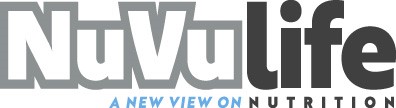 Product Data Sheet – Prepared 12th April 2022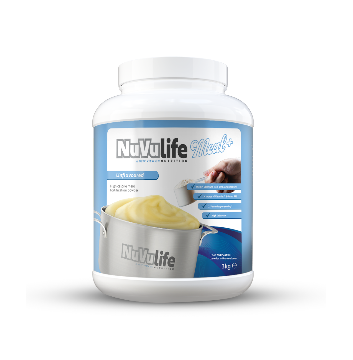 NuVu Unflavoured Fortification Powder IngredientsProtein Blend (Whey Protein Concentrate (Milk), Skimmed Milk Powder), Soy Bean Oil Powder, Magnesium Citrate, Vitamin Blend (Ascorbic Acid, Ferrous Fumarate, DL-Alpha Tocopherol, Nicotinamide, Vitamin A Acetate Oil, Calcium Pantothenate, Ergocalciferol, Pyridoxine Hydrochloride, Phylloquinone, Thiamine Hydrochloride, Riboflavin, Cyanocobalamin, Folic Acid, D-Biotin), Xanthan Gum, Sodium Chloride, Zinc Citrate, Sweetener (Sucralose), Selenium Methionine.AllergensSee ingredients in Bold. Produced in a facility that handles milk, egg, soy and gluten.Suitable forDescriptionNuvu Meal+ is HIGH IN PROTEIN, calorie rich mix with our unique vitamin & mineral blend. Our  formulations combine industry leading expertise with a passion for high quality ingredients.IMPORTANT NOTICE: Not for parenteral use. Only to be used as a supplement to a normal diet. Not suitable as a sole source of nutrition. Suitable for the dietary management of those with, or at risk of disease related malnutrition. Only suitable for children under 16 and lactating women when instructed by a clinician or dietician. Not suitable for pregnant women. Not suitable for patients with Soya or Cow’s Milk intolerance or those with Galactosaemia. If unsure, consult a clinician or dietician.PresentationNuvu Unflavoured Fortification Powder is supplied in 3kg tubs. (60 servings) Usage	We recommend 3 x 15g portions per person, per day, mixed and added to a food or drink of choice, before or after cooking.  Only to be used as a supplement to a normal diet. When made up refrigerate and use within 24hrs. See label for full details.Storage RequirementsStore in a cool dry place, out of direct sunlight. Shelf life 24 months or by Best Before date.Packaging		Meets European requirements for use as a food contact material.ManufacturingManufactured and distributed from The Protein Partners Ltd, Hyde Point Ind. Est, Dunkirk Lane, Hyde. SK14 4PLPlease contact info@nuvulife.com for further information.VegetariansYesVegansNoHalalYesKosherNot CertifiedNutritional InformationNutritional InformationNutritional InformationNutritional InformationNutritional InformationNutritional InformationNutritional InformationTypical Values100g100gPer 50g Serving Per 50g Serving 1 x TBSP (15g)With 200ml MilkEnergykJ1959kJ979293.71521EnergyKcal466Kcal23369.9363FatOf which saturates20209.99.92.9717FatOf which saturates2.92.91.41.40.426CarbohydratesOf which sugars282814144.223CarbohydratesOf which sugars212111113.322.3Protein444422226.629Salt0.590.590.290.290.090.51Vitamins & MineralsVitamin A1600ug1600ug800ug800ug240ug874ugVitamin D310ug10ug5ug5ug1.5ug5ugVitamin K1150ug150ug75ug75ug22.5ug80.2ugVitamin E24mg24mg12mg12mg3.6mg12.12mgVitamin C160mg160mg80mg80mg24mg84mgVitamin B12.2mg2.2mg1.1mg1.1mg0.33mg1.16mgVitamin B22.8mg2.8mg1.4mg1.4mg0.42mg1.87mgVitamin B332mg32mg16mg16mg4.8mg16.4mgVitamin B62.8mg2.8mg1.4mg1.4mg0.42mg1.52mgFolic Acid400ug400ug200ug200ug60ug216ugVitamin B125.0ug5.0ug2.5ug2.5ug0.75ug4.4ugBiotin100ug100ug50ug50ug15ug55.2ugPantothenic Acid12mg12mg6mg6mg1.8mg7.19mgMagnesium750mg750mg375mg375mg112.5mg398mgIron28mg28mg14mg14mg4.2mg14.04mgZinc20mg20mg10mg10mg3mg11mgSelenium110ug110ug55ug55ug16.557ug